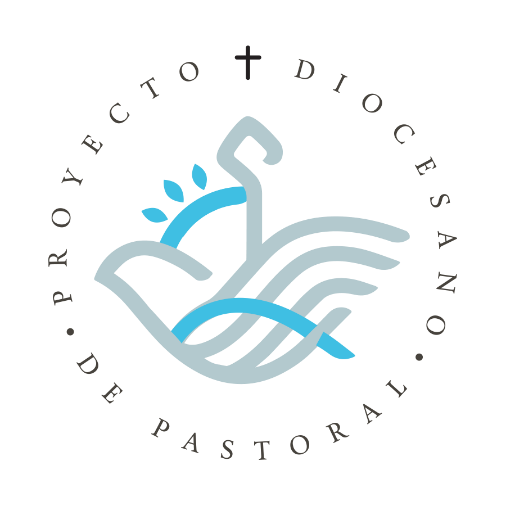 COMISIÓN DE PASTORAL SOCIAL
Dimensión de Fe y Compromiso SocialDiócesis de Ciudad Juárez Chihuahua, MéxicoSacerdote encargado:Pbro. Lic. Roberto Alejandro Luna ValenzuelaObjetivo generalPromoción de una cultura de paz, participación y reconciliación en la diócesis de Ciudad Juárez, generando en las parroquias y en unidad con las diferentes comisiones de pastoral procesos efectivos de construcción de paz que contribuyan a restaurar el tejido social.1. Modelo de situaciónAnálisis de la realidad. El equipo de trabajo junto con el sacerdote encargado, analizan la situación actual donde se encuentra la Dimensión. Para hacer una descripción más objetiva de la realidad, esta se describe en sus cuatro aspectos fundamentales (FODA): Fortalezas: la cosas positivas y favorables con las que se cuenta y las que se hacen bien, Oportunidades:  las cosas, circunstancias o herramientas que se pueden aprovechar, ampliar, o mejorar para que la Dimensión se acerque a su objetivo.Debilidades: las cosas que hace falta, los aspectos negativos, o las fallas que se tienen dentro del contexto de la Dimensión que impiden el avance hacia el objetivo de la Dimensión.Amenazas: Las circunstancias o eventos negativos que están fuera del control de la Dimensión, pero que son o pueden ser un obstáculo para que se logre el objetivo.1.1 FortalezasLa parroquia cuenta con espacio y estacionamiento suficienteInterés en la comunidad de participar en los talleresParticipación de los integrantes de la comunidad en los talleresParticipación de diversos proyectos en la comunidad (evangelización, matrimonios, adoradores, y otros)Manejo adecuado del sacerdote en las diversas situaciones de conflictos dentro de la comunidadCercanía de la iglesia hacia la comunidadReconocimiento de la labor de la iglesia en diversos sectores (El Paso y Juárez)Preparación continua de los servidoresSe están desarrollando encuentros de trabajo relacionados con la construcción de la paz en diversas regiones del país1.2 OportunidadesCreación de Redes de apoyo para los participantes del taller en las necesidades que presentanEstablecer contacto con instituciones que beneficien el apoyo y crecimiento de los participantes en los talleres, encontrar aliados que colaboren con la promoción de la paz Oferta de talleres a través de diversas plataformas (Zoom)Acompañamientos personales a través de plataformas (WhatsApp)Apertura de los participantes para la atención de sus hijosCompromiso del sacerdote y comunidadOfrecer consuelo a los dolientes por diversos miembros de Centro San JoséDifusión de mensajes de pazDisposición del sacerdote en la misión de Cristo hacia los servidoresInterés de los servidores en continuar con el crecimiento espiritual y personalSeguimiento a los participantes que desertan en los talleresAsistencia de participantes de otras creencias religiosasAdecuada canalización del Párroco a los diversos talleresParticipación de integrantes a los talleres y comunidades de otras parroquiasAprovechar las herramientas tecnológicas: equipos de multimedia, etcéteraAmpliar la promoción de los proyectos de trabajo de la Dimensión1.3 DebilidadesTrabajo de los participantes que algunas veces impide la asistencia a los talleresFalta de transporte de algunos participantes del tallerDeserción de los participantes en los talleresFalta de recursos (materiales, económicos y espacios adecuados)Falta de servidores para extender los talleres a más comunidades.Falta de un ministerio de liberación espiritualIntrigas, chismes, malentendidos, dentro la IglesiaFalta de congruencia del servidor: de lo que se dice con lo que se hace 1.4 AmenazasFalta de recursos económicos para cubrir los gastos de los talleres (talleristas, viáticos, materiales, mobiliario, espacios adecuados)Violencia de algunos participantes que asisten a los talleres (participantes que han vivido situaciones de violencias: extorsiones, amenazas o violación)Problemas de salud de los integrantes de los talleresDesempleo de los participantesMigración de los participantes de los talleres hacia otros lugaresInclemencias del tiempo como tolvaneras, granizo, nieve y lluvia.Miedo a enfrentar las situaciones de dolorDesconocimiento e indiferencia de sacerdotes y miembros de la diócesis que no conocen los proyectos de pazCultura de la muerte generalizada (aborto, asesinato, eutanasia, divorcio, desintegración familiar, etcétera)2. Modelo idealComprender lo que pide y espera la Iglesia, es decir encontrar la Fundamentación Teológica de cada dimensión basados en la Sagrada Escritura y los Documentos del Magisterio. Esto nos debe iluminar para saber cuál es el modelo ideal que debemos buscar para la Dimensión. A partir de la Fundamentación Teológica identificaremos los Objetivos concretos que se buscara lograr con el trabajo de la Dimensión.2.1. Fundamentación TeológicaFundamento teológico de fe y compromiso socialLa verdad revelada en Jesucristo, la obtenemos a raíz del evangelio, y es sobre todo dada para esta dimensión en el Evangelio de Lucas, dónde la parábola del buen samaritano marca la pauta de una fe que se convierte en compromiso.Lucas 10, 25-37, ilumina la vida del creyente. Aunque el modelo es un samaritano, está en él la actitud de todo creyente frente a las adversidades de los hombres. El hombre agredido encarna la humanidad y, los que han sido indiferentes, otra parte de la misma, aunque practicantes. Jesús deja ver que el que se apiadó verdaderamente del agredido, supo ver al otro como prójimo. La fe suscita de forma espontánea, cuando está madura, la preocupación por el otro, sales de tu egoísmo para ir al encuentro del otro, miembro y hermano de la misma humanidad.En la historia de la Iglesia siempre hubo hombres y mujeres que, motivados por la fe, encarnaron la actitud del samaritano y la doctrina social de la Iglesia no es sino una manifestación sistemática de lo que las diversas realidades dónde se ha manifestado la iglesia tiene que responder a ella: en lo político, lo social, lo económico, la dignidad de la persona humana, etcétera.Las heridas restauradas del hombre agredido en la parábola del buen samaritano, son las heridas restauradas que la dimensión de fe y compromiso social debe restaurar. Frente a una humanidad dividida por las discordias, ofrecer caminos de paz y reconciliación que lleven a una convivencia armónica entre todos para llegar a la instauración del reino de Dios ya, desde ahora.Ningún creyente puede quedarse en la manifestación de una fe intimista, ajena a la realidad. Es deber del creyente reconocer las realidades que alejan del reino de Dios y ofrecer caminos que nos ayuden a construirlo en un ambiente de apertura aun dentro del diálogo interreligioso que ayuden a los proyectos de paz, en un espíritu de sinodalidad.Las bienaventuranzas (Mt 5,1 y ss.), junto con el bagaje de experiencias de la vida de la Iglesia condensada en su doctrina social, lo que es brújula en nuestro caminar.2.2.  Objetivos ConcretosAcompañar a los dolientes, a través de la escucha y amor incondicional de los miembros de Centro San José y Sacerdotes que lo integran, para que les permitan aceptar las fases del sufrimiento en compañía de Jesús y María Santísima y los diversos talleres y así puedan retomar el sentido de sus vidas y dar respuesta a la situación de violencia que se vive en la región.1. Que las comunidades de Ciudad Juárez lleguen a tener familias sanas y estables emocionalmente después de un proceso de acompañamiento (restauración)2. Inspirar en cada miembro de la comunidad sentimientos de paz y reconciliación; ver al otro en igual dignidad.3. Promover la construcción del reino de Dios aquí y ahora por laicos comprometidos que promuevan la paz y reconciliación.3. Modelo DiagnosticoReconocer la realidad particular de donde partimos para alcanzar cada uno de los objetivos que se tienen definidos para la Dimensión; Que Fortalezas y Oportunidades nos pueden ayudar a lograr el objetivo y que Debilidades y Amenazas debemos atender y mitigar para que no detengan el avance hacia el objetivo. Las Fortalezas y Oportunidades, nos pueden ayudar a mitigar las Debilidades y Amenazas en favor del logro de cada uno de los objetivos.Diagnóstico del Proyecto de la Parroquia de Corpus ChristiCiudad Juárez se ubica en el norte de la República Mexicana, pertenece al Estado de Chihuahua; que se encuentra al norte de México, en los límites entre Chihuahua y El Paso Texas. Según los Censos de Población y Vivienda del 2020 es la mayor ciudad del Estado de Chihuahua y la sexta más poblada y la zona metropolitana más grande del País.La economía que mayormente la sustenta es la Industria Maquiladora, formada por las de 380 maquiladoras cuyos inversores son empresarios estadounidenses y de otros países por lo que adquiere una importancia a nivel nacional e internacional, lo que hace de esta ciudad un interés por los habitantes de diversos estados y países.Actualmente ha presentado una situación migratoria sin precedentes debido a la situación económica mundial, cambio climático y violencia en los diversos estados de la Republica Mexica haciendo de ésta un espacio de tránsito de personas que buscan mejores condiciones de vida y cruzar hacia Estados Unidos de América en la búsqueda de mayores oportunidades.Estos factores han contribuido en el incremento de la inseguridad, migración pues desde el año 2008 al 2012 fue declarada como la sociedad más insegura y violenta del mundo, lo que ha generado la pérdida de vidas inocentes y de personas involucradas en situaciones de narcotráfico y tráfico de personas. Según informes de la Fiscalía General del Estado  del viernes 21 de Enero del 2020 en el Periódico del Heraldo de Chihuahua han asesinado a 110 personas lo que representa un promedio de 5.5 personas por día de Chihuahua y Ciudad Juárez, en contraste con ello un 73.7 de las personas encuestadas en la revista ‘Así estamos  Juárez” no confían en las autoridades del sistema de seguridad y de Justica como Policía Federal, Guardia Nacional, ministerial, jueces y ejercito (Pagina 84,informe 2021 Así estamos Juárez).Estas problemáticas no son las únicas que aquejan a nuestra Ciudad ya que Según el documento: “Así estamos Juárez” en la página 14, se informó que durante el 2020, 110 personas pensaron en suicidarse y todos los días 75 personas quedan en el intento de lo mismo.3.1 Que las comunidades de Ciudad Juárez lleguen a tener familias sanas y estables emocionalmente después de un proceso de acompañamiento (restauración)FortalezasInterés en la comunidad de participar en los talleresPreparación continua de los servidoresCercanía de la Iglesia hacia la comunidadOportunidadesOferta de talleres a través de diversas plataformas (Zoom)Ofrecer consuelo a los dolientes por diversos miembros de Centro San JoséAdecuada canalización del párroco a los diversos talleresDifusión de mensajes de pazDebilidadesFalta de servidores para extender los talleres más comunidadesDeserción de los participantes en los talleresFalta de transporte de algunos participantes del tallerFalta de recursos (materiales, económicos, espacios adecuados)Falta de un ministerio de liberación (espiritual)Intrigas y chismes dentro la IglesiaAmenazasFalta de recursos económicos para cubrir los gastos de los talleres (talleristas, viáticos, materiales, mobiliario y espacios adecuados)Problemas de salud de los integrantes de los talleresMiedo a enfrentar las situaciones de dolorDesconocimiento de indiferencia de sacerdotes y miembros de la diócesis que no conocen los proyectos de pazCultura de la muerte generalizada (aborto, asesinato, eutanasia, divorcio, desintegración familiar, etcétera)3.2 Inspirar en cada miembro de la comunidad sentimientos de paz y reconciliación: ver al otro en igual dignidadFortalezasManejo adecuado del sacerdote en las diversas situaciones de conflictos dentro de la comunidadParticipación de los integrantes de la comunidad en los talleresReconocimiento de la labor de la iglesia en diversos sectores (El Paso y Juárez)OportunidadesDifusión de mensajes de pazDisposición del sacerdote en la misión de Cristo hacia los servidoresSeguimiento a los participantes que desertan en los talleresAprovechar las herramientas tecnológicas: equipos de multimedia, etcéteraDebilidadesFalta de congruencia del servidor: de lo que se dice con lo que se hace Falta de servidores para extender los talleres a más comunidadesFalta de un ministerio de liberación espiritualIntrigas, chismes, malentendidos, dentro la IglesiaAmenazasFalta de recursos económicos para cubrir los gastos de los talleres (talleristas, viáticos, materiales, mobiliario, espacios adecuados)Inclemencias del tiempo como tolvaneras, granizo, nieve y lluvia.Violencia de algunos participantes que asisten a los talleres (participantes que han vivido situaciones de violencias: extorsiones, amenazas o violación)Desconocimiento e indiferencia de sacerdotes y miembros de la diócesis que no conocen los proyectos de paz3.3 Promover la construcción del reino de Dios aquí y ahora por laicos comprometidos que promuevan la paz y reconciliaciónFortalezasPreparación continua de los servidoresInterés en la comunidad de participar en los talleresParticipación de los integrantes de la comunidad en los talleresCercanía de la iglesia hacia la comunidadReconocimiento de la labor de la iglesia en diversos sectores (El Paso y Juárez)Se están desarrollando encuentros de trabajo relacionados con la construcción de la paz en diversas regiones del país.OportunidadesCompromiso del sacerdote y comunidadAdecuada canalización del párroco a los diversos talleresInterés de los servidores en continuar con el crecimiento espiritual y personalAprovechar las herramientas tecnológicas: equipos de multimedia, etcéteraAsistencia de participantes de otras creencias religiosasEstablecer contacto con instituciones que beneficien el apoyo y crecimiento de los participantes en los talleres y encontrar aliados que colaboren a la promoción de la paz Apertura de los participantes para la atención de sus hijos.DebilidadesFalta de servidores para extender los talleres a más comunidadesFalta de congruencia del servidor de lo que se dice con lo que se hace Intrigas, chismes, malentendidos, dentro la IglesiaFalta de un ministerio de liberación espiritualFalta de recursos (materiales, económicos y espacios adecuados)Deserción de los participantes en los talleresAmenazasCultura de la muerte generalizada (aborto, asesinato, eutanasia, divorcio, desintegración familiar, etcétera)Desconocimiento e indiferencia de sacerdotes y miembros de la diócesis que no conocen los proyectos de pazViolencia de algunos participantes que asisten a los talleres (participantes que han vivido situaciones de violencias: extorsiones, amenazas o violación)Falta de recursos económicos para cubrir los gastos de los talleres (talleristas, viáticos, materiales, mobiliario, espacios adecuados)Desempleo de los participantes4. Modelo OperativoUna vez identificados los objetivos que se derivan de la Fundamentación Teológica (Modelo Ideal) y la realidad donde se encuentra el trabajo de la Dimensión respecto a cada objetivo (Modelo de Situación y Modelo Diagnostico), definiremos que vamos a hacer para movernos de la realidad a lo ideal mediante la identificación de proyectos o planes estratégicos (Modelo Operativo) que llevaremos a cabo en un lapso de tiempo definido y con una persona identificada que coordinara el trabajo de todos los involucrados en cada proyecto y rendirá cuentas del avance al Sacerdote encargado, al Sr. Obispo, al Presbiterio, y a toda la Diócesis.En el Modelo Operativo se describen de manera general los proyectos, los cuales se llevarán a cabo en la etapa de implementación a nivel diocesano, que sigue al terminar los trabajos del Método Prospectivo.Proyectos Estratégicos para alcanzar los objetivos:4.1 Crear centros de escucha y difundirlos a la comunidadRealización de talleres del Centro San José de Duelos, Jesús Libera 1, Jesús libera 2, Enfoque Bioespiritual, Orar para Sanar, Depresión navideña.Fortalecer a los servidores de diversos ministerios para atender a la población en situaciones de crisisCoordinador (Laico):  Lic. en Educación, Ma del Refugio García SáenzFecha de inicio: abril de 2022 Fecha de Implementación/conclusión:  junio de 20224.2 Semilleros de Paz:  Capacitación a los miembros de los ministerios en la promoción de la pazPromoción de encuentros a favor de la paz entre los diversos ministerios de la parroquiaCoordinador: Angela Riveros y Rubén Rosales Fecha de inicio: marzo de 2022Fecha de conclusión: octubre de 20224.3 Buscar contacto con la vida política y empresarialCoordinador (Laico): Pbro. Roberto LunaFecha de inicio: marzo de 2022Fecha de implementación: diciembre de 2022